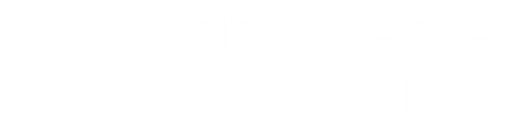 Key DeliverablesWithin reason these key deliverables may evolve to meet service need and it is expected that you will be flexible and adaptable in your delivery to meet both service and council wide needsEssential Requirements (key skills & qualifications)Professional/Technical job holders rely upon their deep knowledge of the specialism or discipline in which they work to carry out vital tasks and provide authoritative advice to others. Often developing within recognised career paths, their evolving expertise sees them bear increasing responsibility for managing Council assets, the development of policies and procedures and the strategic direction of the functions they support.This element of the profile, taken from the job family descriptor for this grade, provides a general understanding of the level of work and demands required.Role characteristicsAt this level with dedicated specialist qualifications or an equivalent level of direct experience in their particular field, job holders deal autonomously with complex issues, analysing and forming judgements about not only their own technical or professional specialism, but also the attendant resource, finance, planning and similar issues that combine to challenge the job holder.The knowledge and skills requiredThe range of knowledge required for these roles includes an understanding of the policies and procedures across the specialist area in which job holders work, as well as a solid underpinning of technical knowledge gained through dedicated formal education.Job holders will have been working within the specific field for a reasonable time, such that they have been exposed to many of the routine and more unexpected circumstances of their role.While the majority of roles will have demands for manual dexterity in relation to typing and similar functions, jobs will use a range of equipment requiring precision in their use and handling.Thinking, planning and communicationThe situations and problems dealt with at this level will be increasingly complex, involving several information streams where analytical and judgemental skills will be needed to interpret information correctly and determine optimum solutions. Job holders will have plenty of day-to-day issues to contend with, they will also need to plan some months ahead to achieve medium term objectives in such areas as project support or service development.At this level, the information exchanged with internal and external colleagues, and members of the public will call for developed communication skills on the part of the job holders. Matters will be technically complicated, requiring careful explanation, or sensitive, requiring significant listening skills to interpret information and provide appropriate advice.Decision making and innovationJob holders will have the autonomy to adapt specific approaches to better meet medium term objectives. They will be bound by the recognised procedural framework of their specialism as it is managed by the Council but will decide when and precisely how duties are to be carried out. They will also deal with problems (often escalated to this level) for which there are no set-down routes to a solution other than broad service practice guidelines.Areas of responsibilityWith a diverse range of jobs being represented at this level, the precise blend of responsibilities for which the job holder is accountable will depend upon the service in which they operate.External facing roles will focus on the needs of people whether external service users or partners and will be responsible for high impact decision making and the implementation of appropriate programmes on behalf of individuals or groups of people or enforcement of regulations which have direct and significant consequences upon those served. Such roles are likely to have only modest levels of responsibility for finance, information assets, equipment and/or premises.Internal roles are likely to have this pattern reversed, with weightier responsibility for significant financial and non-financial assets, but less for the assessment of needs of individuals and groups.Jobs will have supervisory responsibility for the work of others and will be accountable for the quality and timeliness of outputs, whether related to the work of internal teams or temporary external contractors, volunteers or others.Impacts and demandsTasks and duties will be generally carried out in a sedentary position but there will always be a requirement for standing and walking from time to time, and the occasional need to lift or carry items.The problem solving and decision-making elements of these jobs mean that job holders require lengthy periods of enhanced mental attention to attend to duties, while also dealing with deadlines, interruptions and conflicting demands.Duties of jobs at this level will not require job holders to develop and maintain working relationships with people who, through their circumstances or behaviour, place particular emotional demands on the job holder.Job holders find themselves exposed to some disagreeable, unpleasant or hazardous working conditions. Particularly when the needs of their specialism require them to work on external sites exposed to the weather, in or around refuse and waste plant, close to particularly noisy machinery and in similar environments.Other Professional Technical jobs, such as enforcement roles, may also see job holders exposed to verbal abuse and threatening environments. In all cases, job holders will minimise risk and conform to health and safety regulations to mitigate any negative effects of such exposure.Values – We are dedicated, respectful, collaborative, we are Milton Keynes City CouncilValues – We are dedicated, respectful, collaborative, we are Milton Keynes City CouncilService:Trading StandardsReports to:Senior Trading Standards OfficerJob Family:Professional/TechnicalGrade:FPolitical restricted:DBS Required:If Yes:NNDate:February 20241.Assist with the identification of target premises including monitoring of intelligence reports received.2.Carry out a defined programme of inspections to retailers of e-cigarette devices and illicit tobacco across the City.3.Review retailer’s underage sales prevention systems, identify product ranges and manner in which products are presented in premises to identify factors that may increase risk/attractiveness to young people.4.Record outcomes of advisory visits and test purchases on the department’s database and submit intelligence reports which may be used in legal challenges.5.Deliver advice to businesses as well as working with service partners.6.Assist Senior Trading Standards Officer with test purchasing operations and seizure operations at non-compliant premises and support investigations.7.Support investigations including making contemporaneous records for evidential use and report writing. Undertake test purchasing, take samples, and assist with the examination and testing of goods and services as required.1.Broad knowledge of Trading Standards Legislation and rules and procedures in relation to carrying out investigations.2.English and Maths GCSE minimum Grade C/Level 4 an understanding of legal knowledge of trading standards and unlawful sales.3.Experience of using IT including MS Office and a range of databases to record and retrieve information for reporting purposes.4.Verbal and written communication skills to produce reports, case files and verbal messages successfully which may require assertive communication when challenging illegal trading.5. Able to deal professionally with public and professionals, responding to a wide range of people and situations requiring the good use of interpersonal and negotiating skills to achieve objectives.6.Driving Licence Essential. Full UK Driving Licence and use of own vehicle to visit varied sites and the ability to work in evenings and early mornings as and when required.Colleagues expectationsBe professional at all timesWork together for the good of the team, council and local peoplePromote a supportive cultureChallenge assumptionsTake ownershipBe willing to change and do things differentlyAlways work in a safe mannerManagers expectationsBe a role model by displaying positive behaviours at all timesMake well-considered decisions Support, coach and communicate with my teamBe accountable for my team’s performance